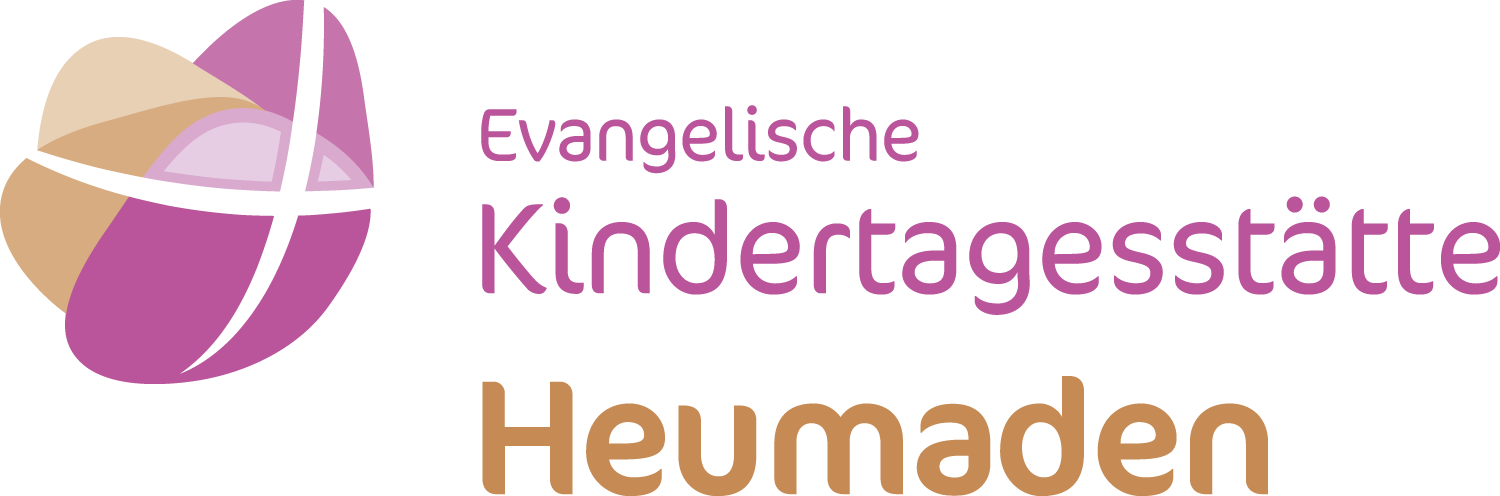 											September 2019Liebe Kita-Eltern,der Ferienplan war leider fehlerhaft –bitte wegwerfen – hier die berichtigte Version ab Oktober 2019 bis zum Jahresende 2020:Brückentag					Fr 4. 10.2019Pädagogischer Tag (Kita zu)			Di 22. 10. 2019Herbst 					Do 31.10. – Fr 1.11. 2019Weihnachtsferien				Mo 23.12.2019 – Mo 6.1.2020Pädagogischer Tag 				Do 6.2.2020Ostern						Do 9.4. – Mo 13.4.2020Brückentag					Fr 22.5.2020Pfingsten					Mo 8.6. – Fr 12.6.2020Pädagogischer Tag				Mo 29.6.2020Sommerferien				Mo 24.8. – Fr 11.9.2020Pädagogischer Tag				Mo 14.9.2020Weihnachtsferien 				Do 24.12.2020 – noch nicht festgelegt